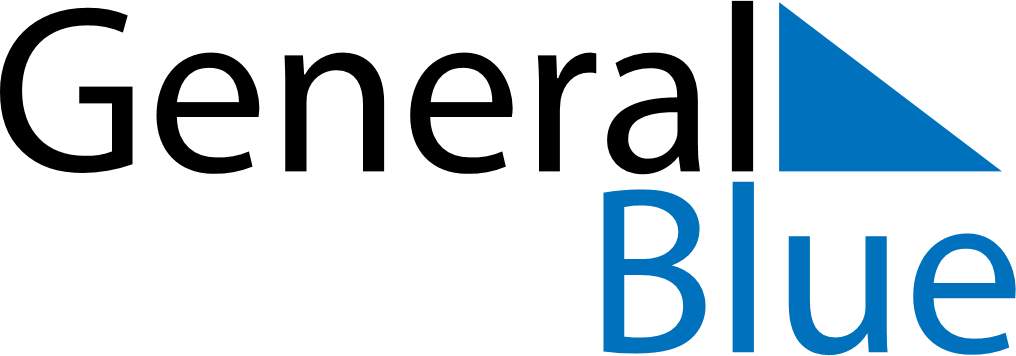 August 2022August 2022August 2022August 2022MalawiMalawiMalawiSundayMondayTuesdayWednesdayThursdayFridayFridaySaturday123455678910111212131415161718191920212223242526262728293031